АДМИНИСТРАЦИЯЗАКРЫТОГО АДМИНИСТРАТИВНО-ТЕРРИТОРИАЛЬНОГО ОБРАЗОВАНИЯ СОЛНЕЧНЫЙПОСТАНОВЛЕНИЕО  внесении  изменений в постановление администрации  ЗАТО  Солнечный от 23.09.2013 г. № 143 «Об установлении  родительской платы за  уход  и  присмотр  за  детьми  в  МКДОУ  Детский  сад № 1 ЗАТО  Солнечный»      В соответствии с п. 2 статьи 65  Федерального  закона от 29.12.2012 г. № 273-ФЗ «Об  образовании в  Российской  Федерации»,  с  Уставом  ЗАТО  Солнечный,  администрация  ЗАТО  СолнечныйПОСТАНОВЛЯЕТ:1. Внести  изменения  в постановление администрации ЗАТО  Солнечный  от 23.09.2013 г. № 143 «Об установлении  родительской  платы  за  присмотр  и  уход  за  детьми  в  МКДОУ Детский  сад  № 1 ЗАТО  Солнечный»,  изложив  пункт  4  Постановления  в  следующей  редакции:«4. Предоставить  льготу  по  оплате  за  присмотр  и  уход  за  детьми  в  размере  50%  на  одного  ребенка:-   семьям,  в  которых  среднедушевой  доход  за  предыдущий  месяц  не  превышает  размера  прожиточного  минимума;-   семьям,  имеющих  трех  и более  несовершеннолетних  детей;-   работникам  МКДОУ Детский  сад № 1 ЗАТО  Солнечный.»2. Настоящее  постановление  вступает  в  силу  с  момента  его  подписания,  подлежит  опубликованию  в  газете  «Городомля  на Селигере»  и  размещению  на  официальном  сайте  администрации  ЗАТО  Солнечный.3. Контроль  за  исполнением  настоящего  постановления  возложить  на  Хлебородову  Татьяну  Васильевну,  заместителя  главы  администрации  по  социальным  вопросам.Глава  администрации  ЗАТО  Солнечный                                           А. Д. Гудима 21.04.2015                                     № 83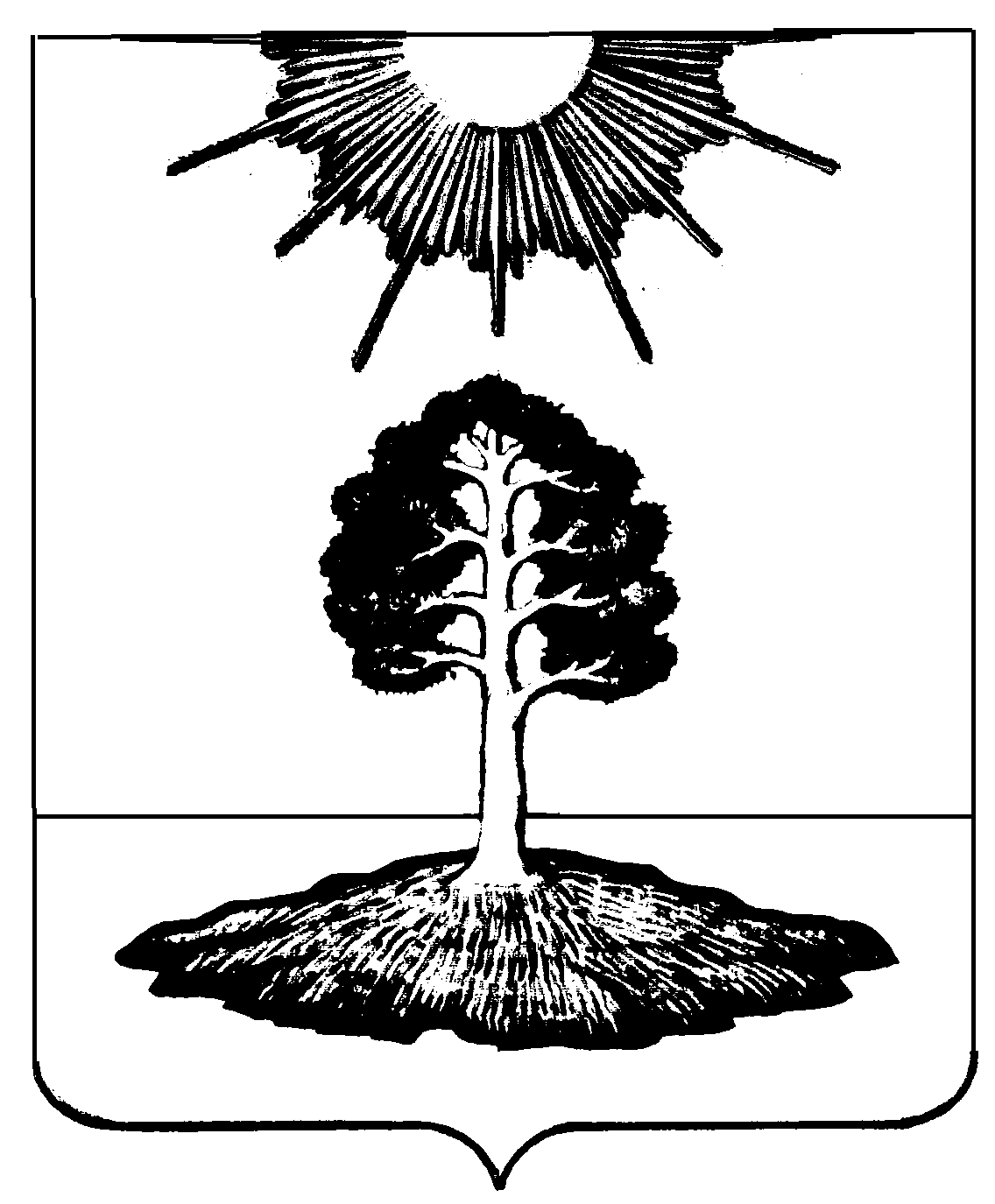 